Μεγ. Λαύρας  15 Μουρνιές Χανίων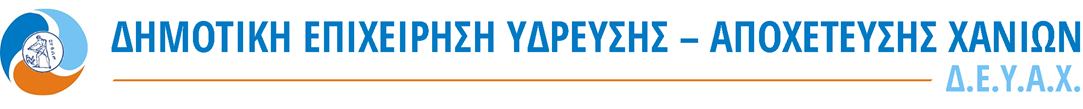 Τηλ. 28210 36278 fax 28210 36289«ΠΡΟΜΗΘΕΙΑ ΥΓΡΩΝ ΚΑΥΣΙΜΩΝ ΓΙΑ ΤΙΣ ΑΝΑΓΚΕΣ ΤΗΣ ΔΕΥΑ ΧΑΝΙΩΝ» εκτιμώμενης αξίας 464.920,00€ πλέον ΦΠΑ, NUTS2 EL4 & NUTS3  EL434.Π Ρ Ο Σ Φ Ο Ρ ΑΤου   ………………………………………………………………Έδρα ………………………………………………………………Οδός ………………………………………. Αριθμός ……………….Τηλέφωνο ………………………………………………………………Fax : ………………………………e-mail : ……………………………ΣΥΝΟΛΙΚΟΣ ΕΝΔΕΙΚΤΙΚΟΣ ΠΡΟΫΠΟΛΟΓΙΣΜΟΣ*ΠΡΟΫΠΟΛΟΓΙΣΜΟΣΧανιά 	/      /Ο ΠΡΟΣΦΕΡΩΝ*Η τιμή, του προς προμήθεια υλικού, δίνεται σε ευρώ ανά μονάδα και θα έχει μέχρι και δύο δεκαδικά ψηφία.Α/ΑΕΙΔΟΣΠοσότητα (λίτρα)1 Πετρέλαιο Κίνησης280.0002 Βενζίνη Αμόλυβδη40.0003 Πετρέλαιο Θέρμανσης10.000Α/ΑΕΙΔΟΣΠοσότητα (λίτρα)ΠΟΣΟΣΤΟ % ΕΚΠΤΩΣΗΣ  ΜΕΧΡΙ ΔΥΟ ΔΕΚΑΔΙΚΑ ΨΗΦΙΑ (0,00%)*1 Πετρέλαιο Κίνησης280.000……..…%2 Βενζίνη Αμόλυβδη40.000……..…%3 Πετρέλαιο Θέρμανσης10.000……..…%